THAILAND – Nakhon Pathom – Don Wai Market and Private Cooking Class Along the River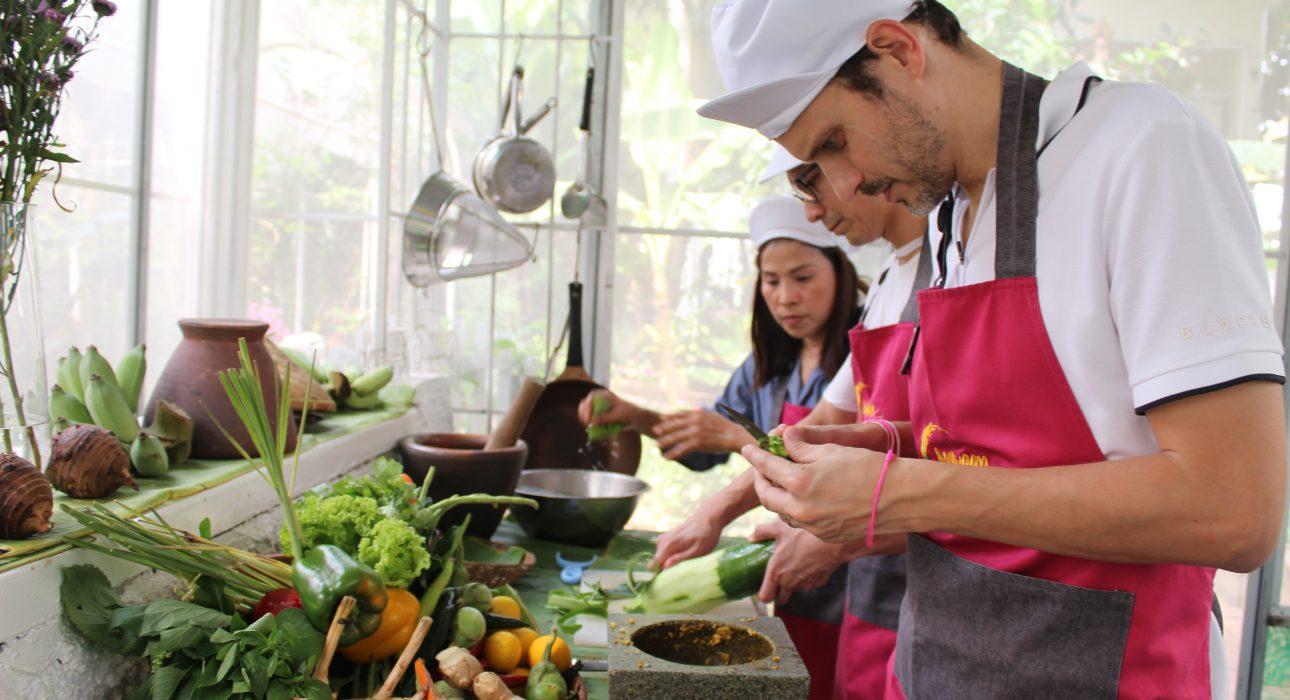 Over ViewThemeArt & Culture, Classic, Family, Gastronomy, Honeymoon, SustainableCountry - CityNakhon PathomMarket segmentThematic LeisurePrice Level$$$$Max pax30 paxSeasonalityAll year RoundArrival cityBANGKOKDeparture cityBANGKOKDescriptionAfter being welcomed by their host, guests will enter Don Wai Market, years ago used to be floating market but nowadays almost entirely brought back to the land but still keeping the authentic and local atmosphere far from the usual touristic markets.The host, native of the area, will first  guide the guest entrance the market through the temple. An opportunity for them to learn about buddhism and thai culture, before entering the colorful market where guests will taste, learn and all about foods, fruits, locals ingredients while the host a renowned chef will buy some ingredients for the day.After a little hour of visit, it will be time to go to the jetty to embark a little boat onboard which, the host will drive the guests along a peaceful fifteen minutes cruise through scenic scenery with floating gardens, water hyacinths until reaching a peaceful house along the river where the approximate  cooking class will take place. After (1h30 – 2h) (depending guests’ ability) getting the hand dirty and listening to the advice of the chef between laughs and lesson, it will be time to take place to the table (on the terrace overlooking the river or in the air conditioned dining room) to taste the work of the day !Selling pointsTo experience one of the oldest market of Thailand, combined private cooking class by a renowned chef 2 iconic aspects of thai culture in one day.To offer a combination between culture, gastronomic experience and encounter with a passionate characterTo have a gastronomic experience in the countryside far away from the too often seen big cities’ gastronomic experiencesAn hidden tropical garden for a relaxing lunch overlooking a river.SustainabilityLevel Of The ExcursionLow - This activity impacts local community, culture and/or environment in a small but meaningful wayThe Impact Of This ExcursionSocial/cultural ImpactEmpowerment and educationEconomic ImpactLocal individual benefitsAdditional InformationPositive impactsDuring the activities guests will visit a local market where they buy some ingredients. The ingredients for the cooking class are also locally sourced, which supports the local economy, and creates income and opportunities for the farmers.Negative impactsNo negative.Time And TransportationPhotos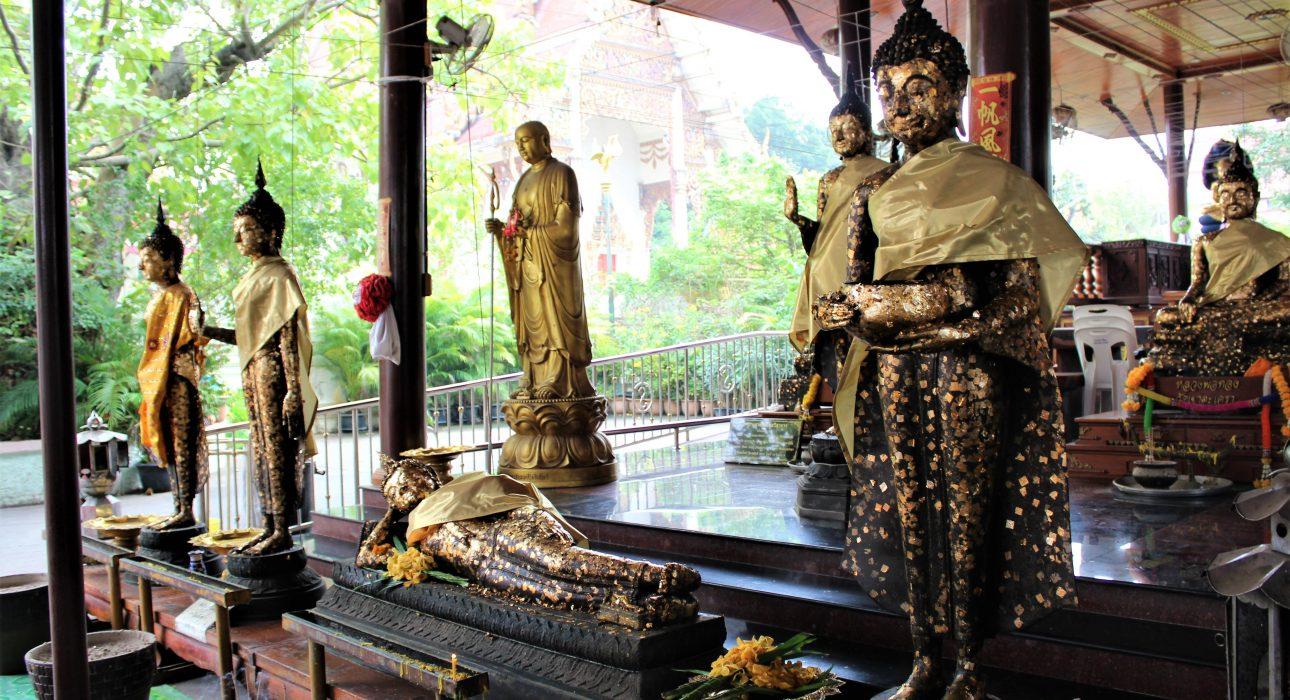 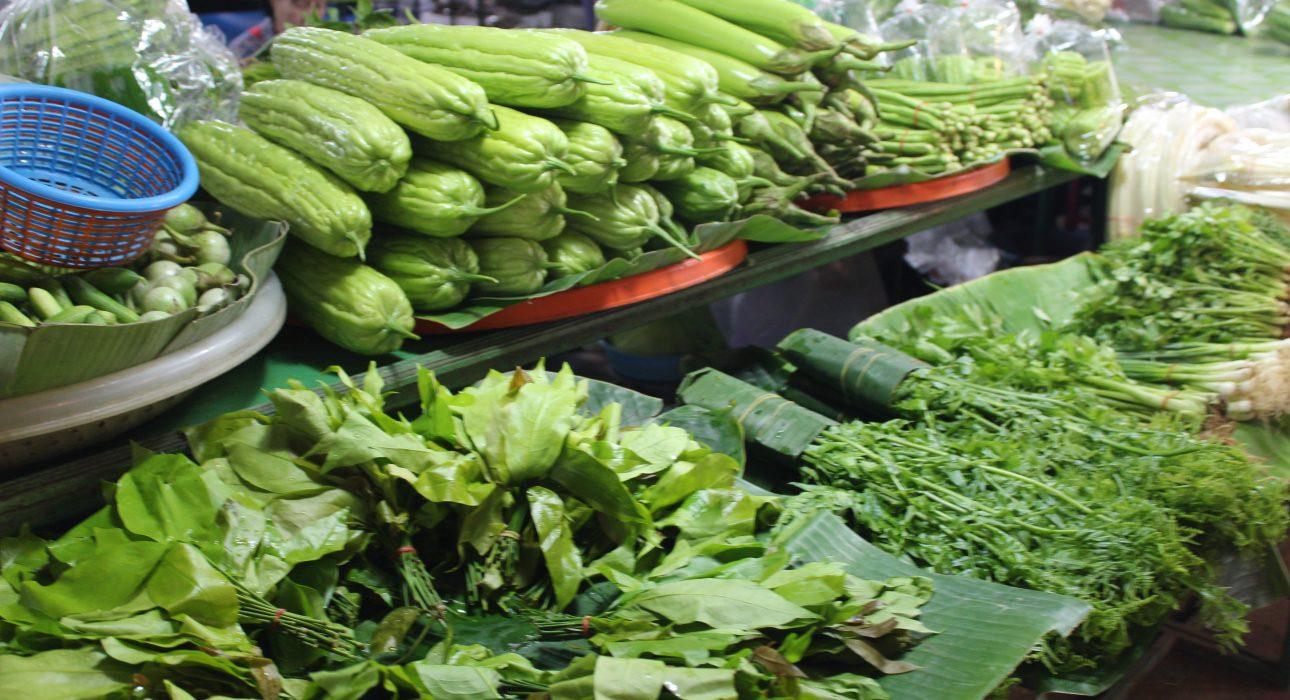 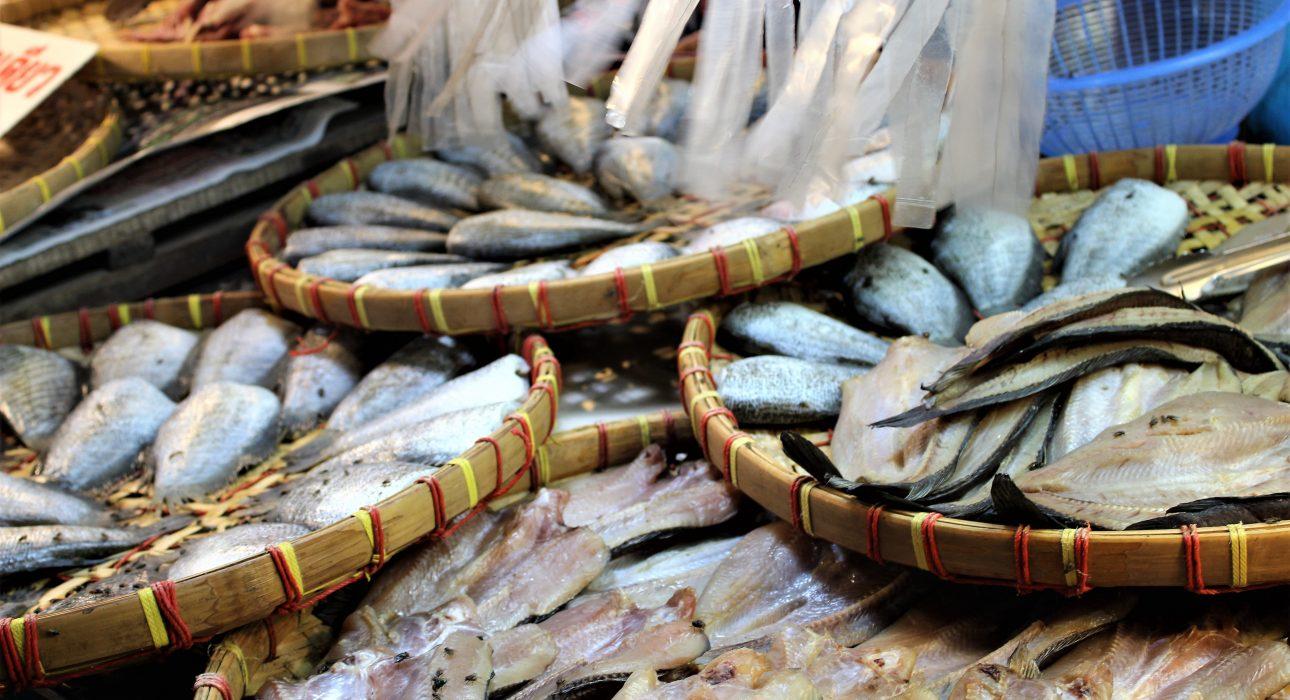 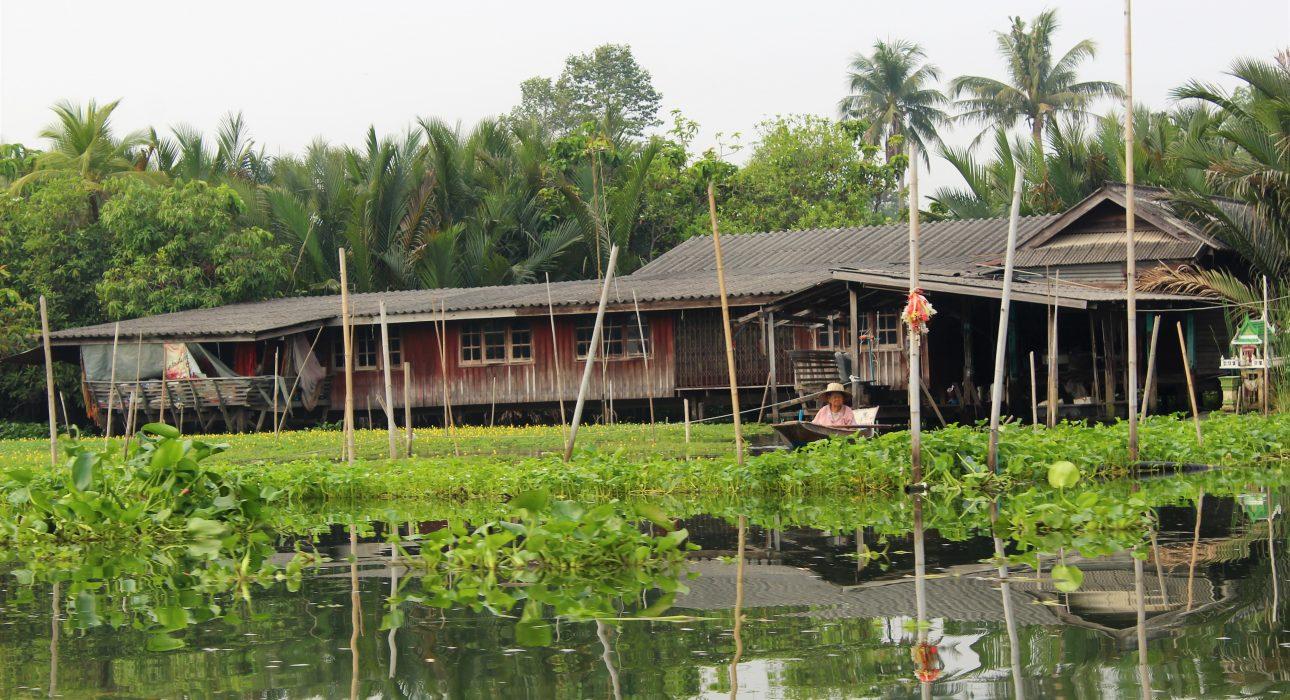 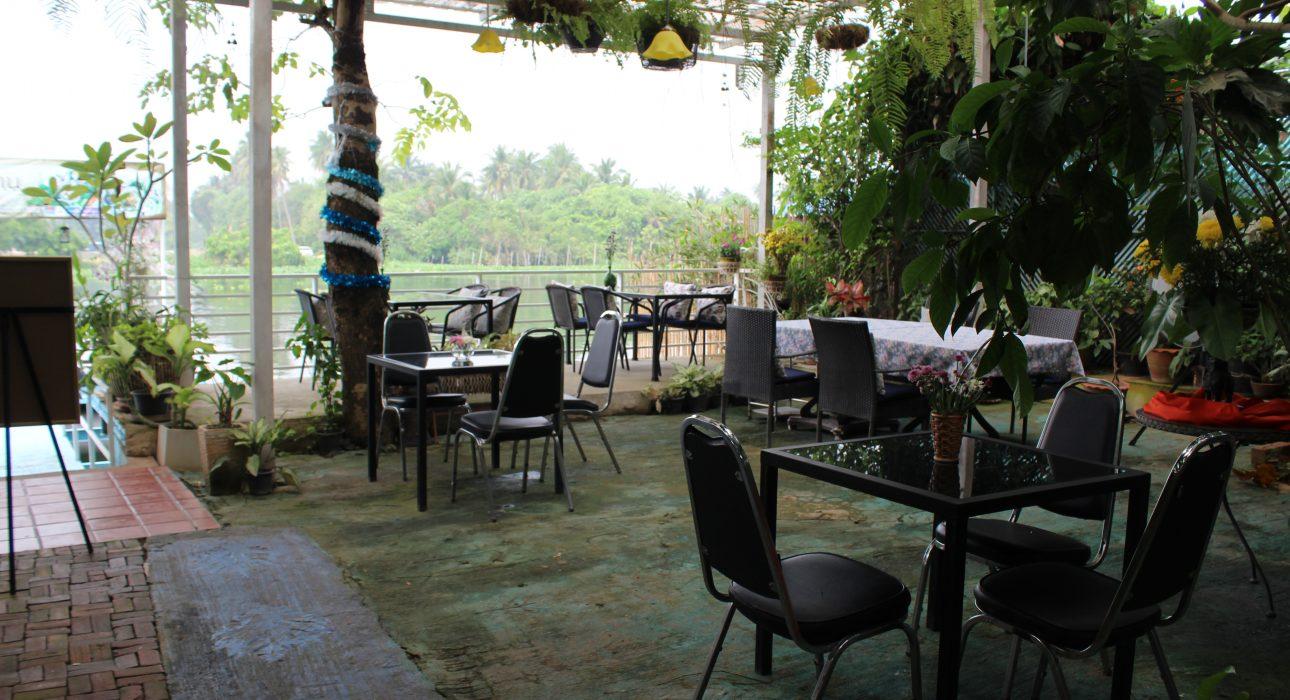 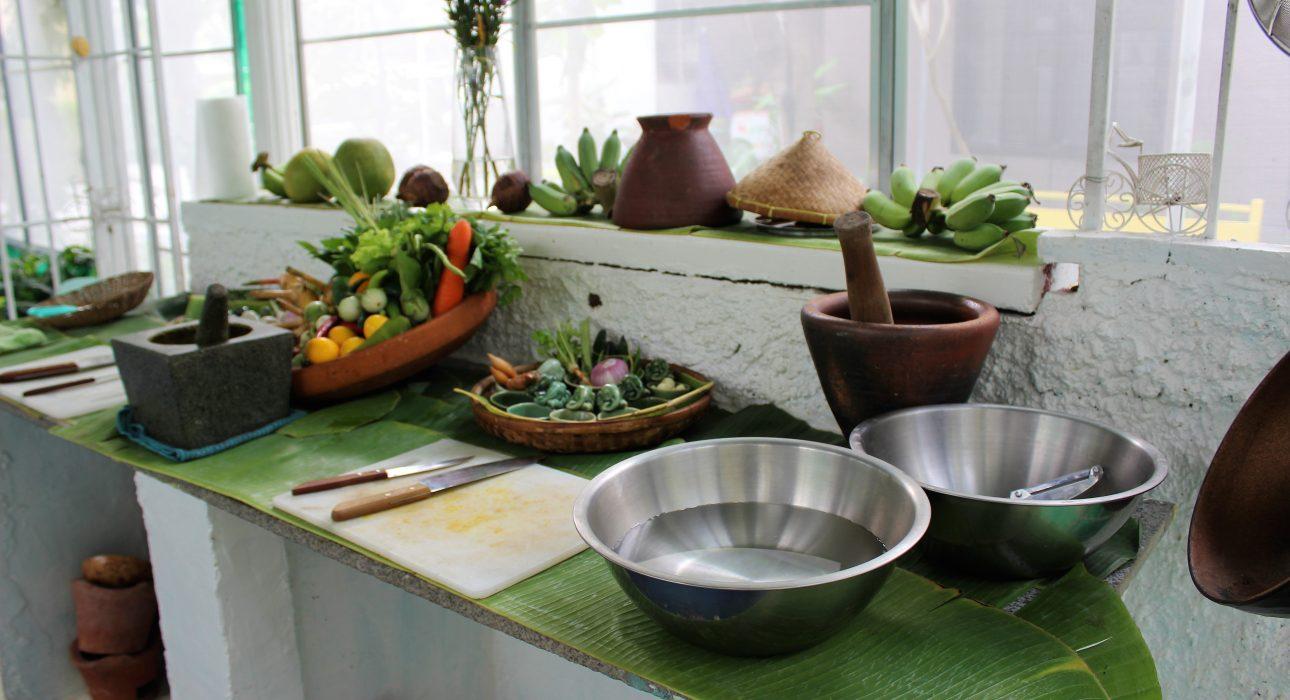 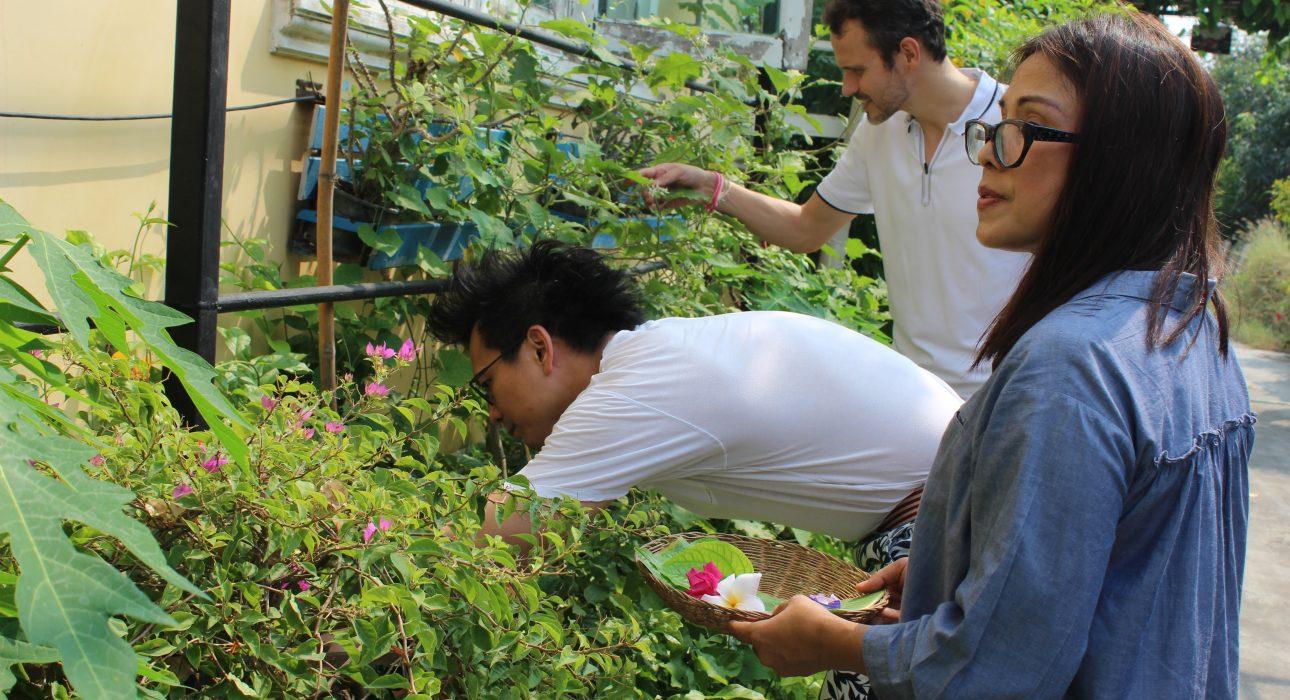 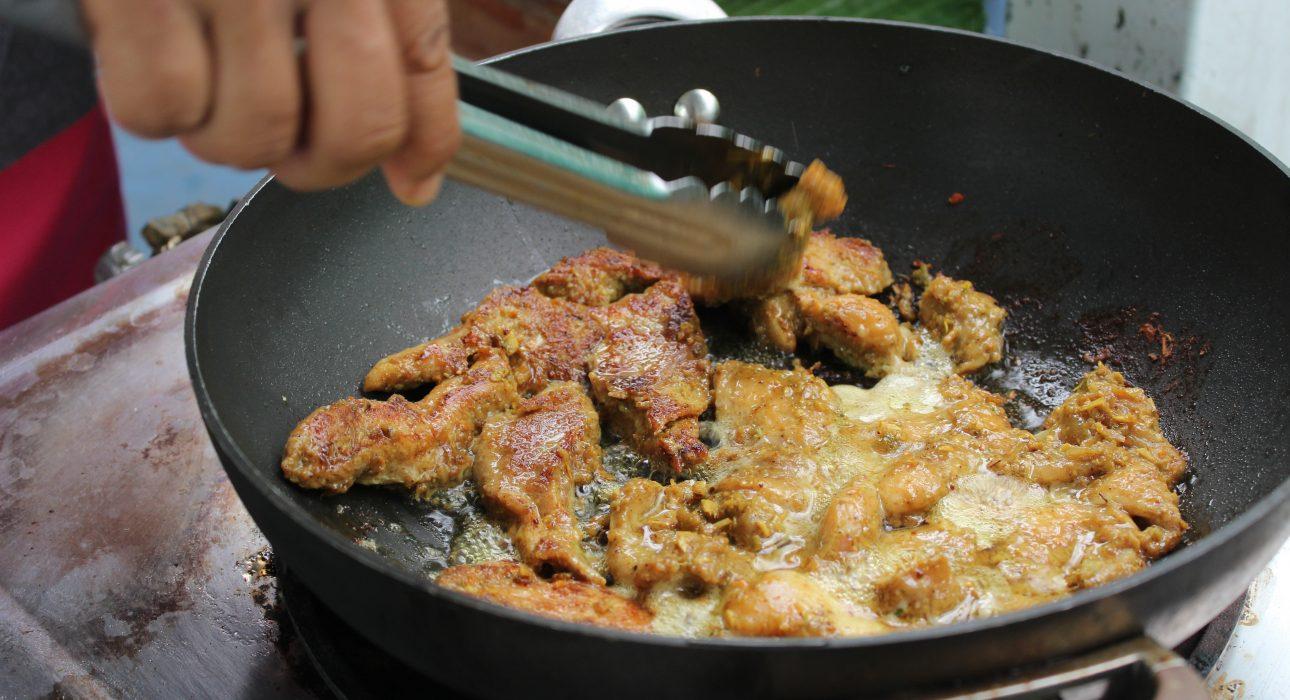 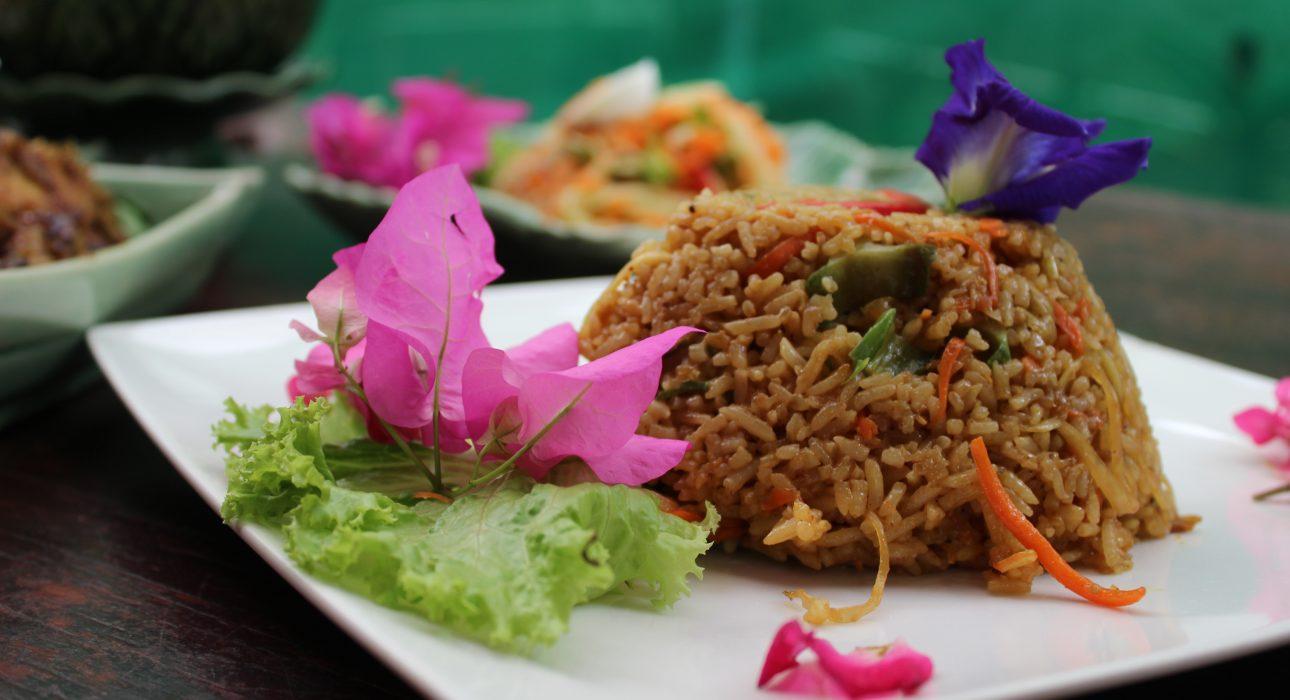 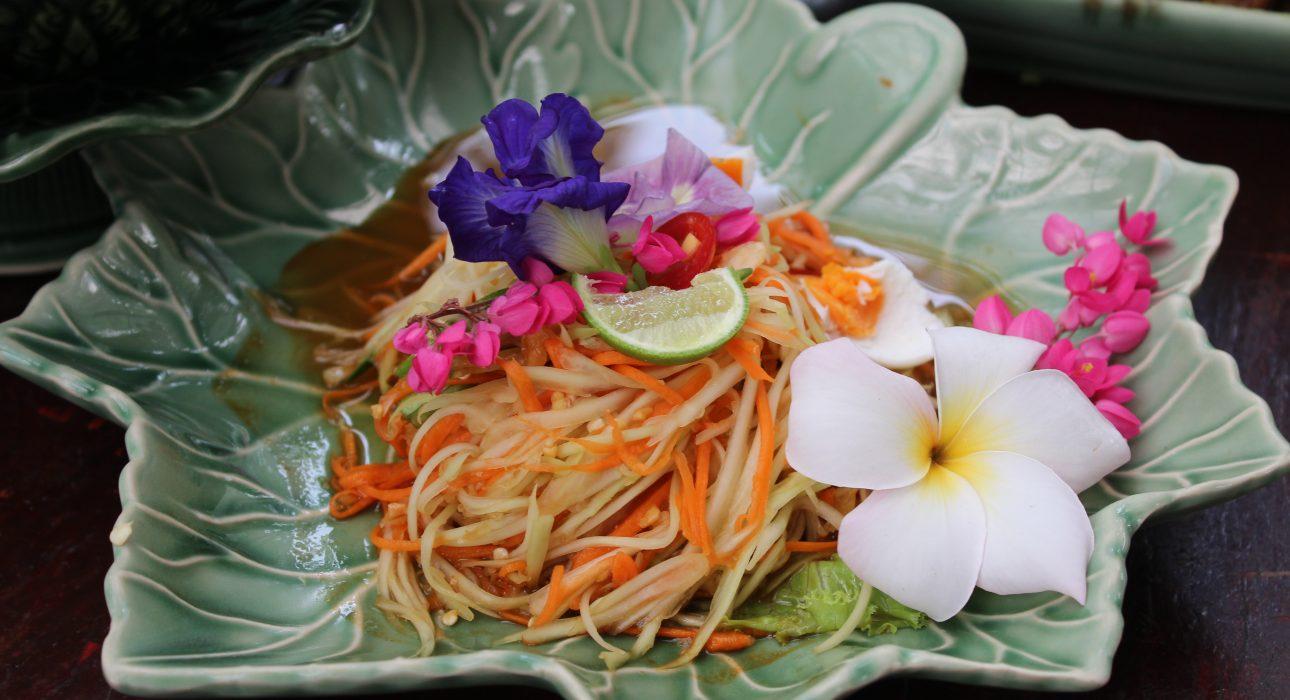 Easia Travel Head OfficeVietnam Head OfficeC/o: ATS Hotel, Suite 326 &327, 33B Pham Ngu Lao Street, Hanoi, VietnamTel: +84 24-39 33 13 62www.easia-travel.comFromToKmDurationRoad conditionSukhumvit AreaDon Wai4040 minutes – 1 hourCar – Often Traffic JamSilom/Sathorn AreaDon Wai3535 minutes – 1 hourCar – Often Traffic JamRiverside AreaDon Wai30 40 minutesCar Often Traffic JamBTS Siam(Sukhumvit area)BTS Bang Wa15 – 2550 minutesBTS (Sky Train)BTS Saphan Taksin (Riverside) BTSBTS Bang Wa1020 minutesBTS (Sky Train)BTS Bang WaDon Wai3035 minutes – 50 minutesCar – Often Traffic JamDon WaiKanchanaburi1401h 50min – 2 hoursCar – Often Traffic JamDon WaiSai Yoke1952h 50min – 3h 10minCarDon WaiAyuthaya1051h15 – 1h30Car